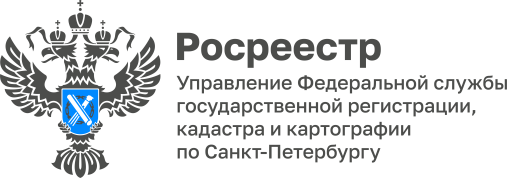 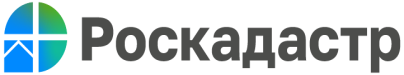 ПРЕСС-РЕЛИЗНаша рубрика «Объясняем. Просто о сложном»: как получить сведения из ГФДЗ?Снова наша рубрика «Объясняем. Просто о сложном».Как получить сведения из ГФДЗ?Возможность подать заявление о предоставлении материалов и данных государственного фонда данных, полученных в результате проведения землеустройства (ГФДЗ) недавно появилась на Едином портале государственных и муниципальных услуг https://www.gosuslugi.ru/. Эти сведения предоставляются бесплатно, в срок до 3 рабочих дней.Пользователи портала могут получить землеустроительную документацию, включающую в себя, в том числе материалы почвенных, геоботанических и других обследований и изысканий, оценки качества земель, инвентаризации земель, проекты территориального землеустройства, материалы межевания объектов землеустройства, землеустроительные дела по межеванию земельных участков и другие сведения.«Ранее граждане могли подать заявление о предоставлении материалов и данных ГФДЗ только при личном обращении в территориальные органы ведомства или по почте. Теперь же данную услугу можно получить, не выходя из дома или офиса, воспользовавшись услугами Единого портала государственных и муниципальных услуг. В Санкт-Петербурге физические и юридические лица активно пользуются услугами этого ресурса, сотрудники Филиала ППК «Роскадастр» по Санкт-Петербургу своевременно отвечают и обрабатывают обращения граждан, с помощью платформы государственных сервисов», - отмечает директор Филиала Дмитрий Яковлев.Член экспертного совета А СРО «Кадастровые инженеры» Татьяна Мартынова:«К документам фонда обращаются юридические лица, индивидуальные предприниматели, кадастровые инженеры,  правообладатели земельных участков и многие другие. Эти документы содержат исходные данные для проведения кадастровых работ, они позволяют подтвердить факт существования земельных участков в определенных границах на момент его предоставления и формирования. Благодаря переводу документов в электронный вид в рамках реализации мероприятий, предусмотренных государственной программой «Национальная система пространственных данных», скорость выдачи копий документов ГФДЗ через Госуслуги существенно сокращается. К тому же сведения и заверенные копии документов предоставляются заинтересованным лицам совершенно бесплатно».ВАЖНО!На портале Госуслуг доступны:18 видов выписок из ЕГРН, регистрация возникновения права на недвижимость, отправка заявлений в Росреестр на исправление технической ошибки, внесение в Единый государственный реестр недвижимости записи о невозможности регистрации сделок с недвижимостью без личного участия собственника, услуги по лицензированию геодезической и картографической деятельности, восемь услуг для саморегулируемых организаций,включение сведений об ассоциации (союзе) в государственный реестр СРО кадастровых инженеров.Материал подготовлен Управлением Росреестра по  Санкт-Петербургу и Филиалом ППК «Роскадастр» по Санкт-Петербургу:8 (812) 654-64-30pr@gbr.ru78press_rosreestr@mail.ru